Publicado en  el 02/12/2014 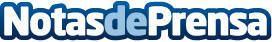 Indra suministrará los sistemas transportables  de gestión de tráfico aéreo de doble uso  de la RAAF Australiana por AUSD 50 MIndra suministrará tres sistemas transportables de gestión del tráfico aéreo a la Real Fuerza Aérea Australiana (RAAF). Los sistemas permitirán a los equipos de controladores aéreos de la JBAC (Joint Battlefield Airspace Controller) de la RAAF contar con una capacidad de vigilancia del espacio aéreo y de control del tráfico de primer nivel adaptada a entornos sumamente dinámicos y cambiantes. Datos de contacto:IndraNota de prensa publicada en: https://www.notasdeprensa.es/indra-suministrara-los-sistemas-transportables_1 Categorias: E-Commerce http://www.notasdeprensa.es